С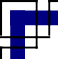 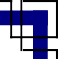 Утверждено: Директор МКОУ «Узнимахинская СОШ»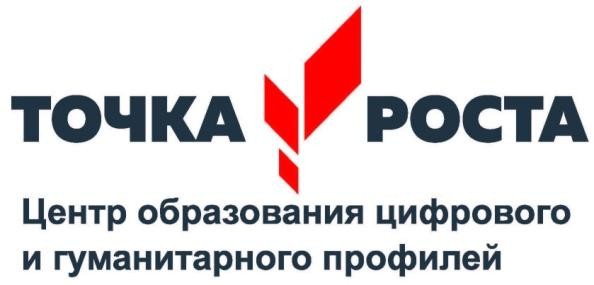 	Ахмедова Р.М«	» 	2022/2023 гПлан работыЦентра образования цифрового и гуманитарного профилей МКОУ «Узнимахинская СОШ» «Точка роста»на 2022/2023учебный годРуководитель:                Ахмедов К.К.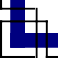 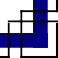 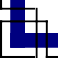 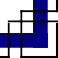 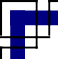 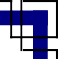 Планучебно-воспитательных, внеурочных и социокультурных мероприятий вЦентрах образования цифрового и гуманитарного профилей «Точка роста»на 2022-2023 учебный год№ п/пНаименование мероприятияУчастники мероприятийФорма проведенияСрок реализациимероприятияОтветственный за реализациюмероприятияОрганизационная работаОрганизационная работаОрганизационная работа1Методическое совещание: обновление содержания общеобразовательных программ по "Технологии", "Информатики", "ОБЖ",«Шахматы»,утверждениерабочих программ и расписанияПедагоги технологии, ОБЖ, информатикиРабочие программы Тематические планы РасписаниеавгустРуководитель центра, Организатор Центра, педагоги Центра2Планирование работы на 2022 - 2023 учебный годПедагоги технологии, ОБЖ, информатикиСоставление и утверждение планана 2022 —2023учебный годавгустРуководитель центра, Организатор Центра, педагоги Центра3Реализация общеобразовательныхпрограмм по предметным областям: "Технологии", "Информатики", "ОБЖ",«Шахматы»,Педагоги - предметникиПроведение занятий на обновленном учебном оборудованиив течение учебного годаРуководитель центра, Организатор Центра, педагоги Центра4Реализация курсовПедагоги - предметникиКурсы внеурочнойв течение годаРуководитель центра, Организатор Центра,№ п/пНаименование мероприятияУчастники мероприятийФорма проведенияСрок реализации мероприятияОтветственный за реализацию мероприятиявнеурочной деятельностиПедагоги дополнитобразованиядеятельностипедагоги Центра5Участие в конкурсах и конференциях различного уровняРуководитель центра,Организатор Центра,педагоги Центра, учащиесяОрганизация сотрудничества совместной, проектной и исследовательск ой деятельностишкольниковв течение годаРуководитель центра, Организатор Центра, педагоги Центра6Форум юных ученыхОрганизатор Центра,педагоги Центра, учащиесяФестиваль проектовМарт,апре льРуководитель центра, Организатор Центра, педагоги Центра7Проектная деятельностьПедагоги - предметникиРазработка и реализация индивидуальн ых и групп. проектов, участие в научно- прак.конференцияхв течение годаРуководитель центра, Организатор Центра, педагоги Центра8Организация набора детей, обучающихся по программа Центра образования игуманитарного профилей "Точка роста" на базе МКОУпедагоги, обучающиеся, родителиочная, дистанционнаяв течение учебного годаРуководитель и организатор Центра№ п/пНаименование мероприятияУчастники мероприятийФорма проведенияСрок реализации мероприятияОтветственный за реализацию мероприятия"Узнимахинская СОШ"9Круглый стол «Анализ работы за 2022 - 2023 учебный год.Планирование работы на2023 - 2024 учебный годРуководитель центра,Организатор Центра,педагоги ЦентраПодведение итогов работы за год.Составление и утверждение плана на новый учебныйгодмайРуководитель центра, Организатор Центра, педагоги Центра10Отчет - презентация о работе ЦентраРуководитель центра,Организатор Центра,педагоги ЦентраПодведение итогов работы центра за годиюньРуководитель центра, Организатор Центра, педагоги ЦентраУРОЧНАЯ И ВНЕУРОЧНАЯДЕЯТЕЛЬНОСТЬ, РЕАЛИЗАЦИЯ ПРОГРАММ ДОПОЛНИТЕЛЬНОГО ОБРАЗОВАНИЯУРОЧНАЯ И ВНЕУРОЧНАЯДЕЯТЕЛЬНОСТЬ, РЕАЛИЗАЦИЯ ПРОГРАММ ДОПОЛНИТЕЛЬНОГО ОБРАЗОВАНИЯУРОЧНАЯ И ВНЕУРОЧНАЯДЕЯТЕЛЬНОСТЬ, РЕАЛИЗАЦИЯ ПРОГРАММ ДОПОЛНИТЕЛЬНОГО ОБРАЗОВАНИЯУРОЧНАЯ И ВНЕУРОЧНАЯДЕЯТЕЛЬНОСТЬ, РЕАЛИЗАЦИЯ ПРОГРАММ ДОПОЛНИТЕЛЬНОГО ОБРАЗОВАНИЯУРОЧНАЯ И ВНЕУРОЧНАЯДЕЯТЕЛЬНОСТЬ, РЕАЛИЗАЦИЯ ПРОГРАММ ДОПОЛНИТЕЛЬНОГО ОБРАЗОВАНИЯ11Экскурсии в центр "Точка роста"педагоги, обучающиесяЗнакомство с Центром «Точкароста»очная, дистанционнаяСентябрь, январьОрганизатор Центра, педагоги Центра12Реализация общеобразовательных программ по технологии, информатике,ОБЖ, шахматампедагоги, обучающиесяочнаяв течение учебного годаРуководитель и организатор центра13Единый урок безопасности в сетиИнтернетпедагоги, обучающиесяочная1 раз в четвертьпедагоги Центра14Организация и проведение игры, мастер классов и выполнениекейсовпедагоги, обучающиесяочная, дистанционная1 раза в месяцРуководитель, педагоги Центра№ п/пНаименование мероприятияУчастники мероприятийФорма проведенияСрок реализации мероприятияОтветственный за реализацию мероприятия15Реализация программ внеурочной деятельностипедагоги, обучающиесяочнаяПорасписаниюРуководитель и организатор Центра16Реализация программдополнительного образованияпедагоги, обучающиесяочнаяпорасписаниюРуководитель ЦентраУЧЕБНЫЕ ИНТЕНСИВЫ ДЛЯ ШКОЛЬНИКОВ(КРУЖКИ)УЧЕБНЫЕ ИНТЕНСИВЫ ДЛЯ ШКОЛЬНИКОВ(КРУЖКИ)УЧЕБНЫЕ ИНТЕНСИВЫ ДЛЯ ШКОЛЬНИКОВ(КРУЖКИ)УЧЕБНЫЕ ИНТЕНСИВЫ ДЛЯ ШКОЛЬНИКОВ(КРУЖКИ)УЧЕБНЫЕ ИНТЕНСИВЫ ДЛЯ ШКОЛЬНИКОВ(КРУЖКИ)17Интенсивный курс подготовки "Промышленный дизайн"педагоги, обучающиесяочная, дистанционнаяПо расписаниюРуководитель, педагоги Центра18Интенсивный курс" Игры в Scratch "педагоги, обучающиесяочная, дистанционнаяПо расписаниюРуководитель, педагоги Центра19Интенсивный курс подготовки "Шахматы"педагоги, обучающиесяочная, дистанционнаяПо расписаниюРуководитель, педагоги Центра20Интенсивный курс "Оказание первой помощи»педагоги, обучающиесяочная, дистанционнаяПо расписаниюРуководитель, педагоги Центра21Интенсивный курс "Военно- патриотическое направление»педагоги, обучающиесяочная, дистанционнаяПо расписаниюРуководитель, педагоги Центра№ п/пНаименование мероприятияУчастники мероприятийФорма проведенияФорма проведенияСрок реализации мероприятияОтветственный за реализацию мероприятияМЕДИАСОПРОВОЖДЕНИЕМЕДИАСОПРОВОЖДЕНИЕМЕДИАСОПРОВОЖДЕНИЕМЕДИАСОПРОВОЖДЕНИЕМЕДИАСОПРОВОЖДЕНИЕМЕДИАСОПРОВОЖДЕНИЕ22Сопровождение сайта Центра "Точка роста"педагоги, обучающиесяочная, дистанционнаяЕженедельноЕженедельноРуководитель,организатор, педагоги Центра23Организация медиа-сопровождения школьных мероприятийпедагоги, обучающиесяочнаяв течение годав течение годаОрганизатор,педагоги ЦентраОРГАНИЗАЦИЯ И ПРОВЕДЕНИЕ ОЛИМПИАДОРГАНИЗАЦИЯ И ПРОВЕДЕНИЕ ОЛИМПИАДОРГАНИЗАЦИЯ И ПРОВЕДЕНИЕ ОЛИМПИАДОРГАНИЗАЦИЯ И ПРОВЕДЕНИЕ ОЛИМПИАДОРГАНИЗАЦИЯ И ПРОВЕДЕНИЕ ОЛИМПИАДОРГАНИЗАЦИЯ И ПРОВЕДЕНИЕ ОЛИМПИАД24Участие во Всероссийской олимпиаде школьниковпедагоги, обучающиесяОчная, дистанционнаяОчная, дистанционнаяВ течении годаРуководитель,организатор, педагоги Центра25Участие в олимпиаде «Я люблю математику»педагоги, обучающиесяОчная, дистанционнаяОчная, дистанционнаяВ течении годаРуководитель,организатор, педагоги Центра26Олимпиада финансовой грамотностипедагоги, обучающиесяОчная, дистанционнаяОчная, дистанционнаяВ течении годаРуководитель,организатор, педагоги Центра27Школьный конкурсмедиапроектов «Новый взгляд»5-11 классыОчнаяОчнаяФевральРуководитель, организатор, педагогиЦентра28Площадка «Мир возможностей» (защита проектов)5-11 классыОчнаяОчнаяДекабрьРуководитель,организатор, педагоги ЦентраОРГАНИЗАЦИЯ КАНИКУЛЯРНОГО ОТДЫХА И ЗАНЯТОСТИ ШКОЛЬНИКОВОРГАНИЗАЦИЯ КАНИКУЛЯРНОГО ОТДЫХА И ЗАНЯТОСТИ ШКОЛЬНИКОВОРГАНИЗАЦИЯ КАНИКУЛЯРНОГО ОТДЫХА И ЗАНЯТОСТИ ШКОЛЬНИКОВОРГАНИЗАЦИЯ КАНИКУЛЯРНОГО ОТДЫХА И ЗАНЯТОСТИ ШКОЛЬНИКОВОРГАНИЗАЦИЯ КАНИКУЛЯРНОГО ОТДЫХА И ЗАНЯТОСТИ ШКОЛЬНИКОВОРГАНИЗАЦИЯ КАНИКУЛЯРНОГО ОТДЫХА И ЗАНЯТОСТИ ШКОЛЬНИКОВРЕАЛИЗАЦИЯ СЕТЕВЫХ ПРОЕКТОВРЕАЛИЗАЦИЯ СЕТЕВЫХ ПРОЕКТОВРЕАЛИЗАЦИЯ СЕТЕВЫХ ПРОЕКТОВРЕАЛИЗАЦИЯ СЕТЕВЫХ ПРОЕКТОВРЕАЛИЗАЦИЯ СЕТЕВЫХ ПРОЕКТОВРЕАЛИЗАЦИЯ СЕТЕВЫХ ПРОЕКТОВ29Участие в проекте «Учи.ру»педагоги, обучающиесяочнаяочнаяв течение годапедагоги школы и Центра30Участие в проекте«Урок цифры»педагоги, обучающиесяочная, дистанционнаяочная, дистанционнаяв течение годапедагоги Центра№ п/пНаименование мероприятияУчастники мероприятийФорма проведенияСрок реализации мероприятияОтветственный за реализацию мероприятия31Участие в проекте "Олимпиада НТИ"педагоги, обучающиесяочная, дистанционнаяв течение года(октябрь,ноябрь)педагоги школы и Центра32Участие в проекте "ПроеКТОриЯ"педагоги, обучающиесяочная, дистанционнаяв течение годапедагоги Центра33Участие в проекте "Билет в будущее"педагоги, обучающиесяочная, дистанционнаяв течение годапедагоги школы и Центра34Участие в проекте "Большая перемена"педагоги, обучающиесяочная, дистанционнаяв течение годапедагоги Центра35Участие в образовательных проектахна онлайн-платформе "Нанотехнологии дляшкольников"педагоги, обучающиесядистанционнаяв течение годапедагоги Центра36Дни финансовой и функциональной грамотностиПедагоги, организатор и руководитель Центрадистанционнаяв течение годапедагоги Центра37Сетевое взаимодействиеУчащиеся АкушинскойСОШ №2очная, дистанционнаяв течение годаРуководитель,педагог- организаторТЕМАТИЧЕСКИЕ НЕДЕЛИ В ТОЧКАХ РОСТАТЕМАТИЧЕСКИЕ НЕДЕЛИ В ТОЧКАХ РОСТАТЕМАТИЧЕСКИЕ НЕДЕЛИ В ТОЧКАХ РОСТАТЕМАТИЧЕСКИЕ НЕДЕЛИ В ТОЧКАХ РОСТАТЕМАТИЧЕСКИЕ НЕДЕЛИ В ТОЧКАХ РОСТА38Шахматная неделяпедагоги,обучающиесяочная,дистанционнаяОктябрь,январьРуководитель, педагогиЦентра39Неделя робототехнических системпедагоги, обучающиесяочная, дистанционнаяНоябрь, февральРуководитель, педагоги Центра№ п/пНаименование мероприятияУчастники мероприятийФорма проведенияФорма проведенияСрок реализации мероприятияОтветственный за реализацию мероприятия40Неделя технического творчества3D моделированиепедагоги, обучающиесяочная, дистанционнаяочная, дистанционнаяДекабрь, мартРуководитель, педагоги Центра41Фестиваль дроновпедагоги, обучающиесяочная, дистанционнаяочная, дистанционнаяЯнварь, апрельРуководитель, педагоги Центра42Неделя компьютерной графики и анимации(информатика)педагоги, обучающиесяочная, дистанционнаяочная, дистанционнаяНоябрь, февральРуководитель, педагоги Центра43Неделя оказания медицинской помощипедагоги, обучающиесяочная, дистанционнаяочная, дистанционнаяДекабрь, мартРуководитель, педагоги Центра44Неделя военной подготовкипедагоги,обучающиесяочная,дистанционнаяочная,дистанционнаямайРуководитель, педагогиЦентраМЕРОПРИЯТИЯ ДЛЯ ПЕДАГОГОВМЕРОПРИЯТИЯ ДЛЯ ПЕДАГОГОВМЕРОПРИЯТИЯ ДЛЯ ПЕДАГОГОВМЕРОПРИЯТИЯ ДЛЯ ПЕДАГОГОВМЕРОПРИЯТИЯ ДЛЯ ПЕДАГОГОВМЕРОПРИЯТИЯ ДЛЯ ПЕДАГОГОВ45Круглый стол «Результаты работы Центра»руководитель, педагоги Центраочная, дистанционнаяочная, дистанционнаядекабрь,март, майРуководитель, педагоги Центра46Проведение открытых уроков и мастер-классов для педагоговпедагоги школ- партнеровочнаяочнаяОктябрь,ноябрь/март,апрельРуководитель, педагоги Центра47Проведение открытых уроков и мастер-классов для молодыхпедагоговмолодые педагогиочнаяочнаяноябрь, февральРуководитель, педагоги Центра48Круглый стол руководителей центраруководитель, педагоги Центраочнаяочная1 раз каждую четвертьРуководитель, педагоги ЦентраСОЦИОКУЛЬТУРНЫЕ МЕРОПРИЯТИЯСОЦИОКУЛЬТУРНЫЕ МЕРОПРИЯТИЯСОЦИОКУЛЬТУРНЫЕ МЕРОПРИЯТИЯСОЦИОКУЛЬТУРНЫЕ МЕРОПРИЯТИЯСОЦИОКУЛЬТУРНЫЕ МЕРОПРИЯТИЯСОЦИОКУЛЬТУРНЫЕ МЕРОПРИЯТИЯСОЦИОКУЛЬТУРНЫЕ МЕРОПРИЯТИЯСентябрьСентябрьСентябрьСентябрьСентябрьСентябрь49День знанийруководитель, педагог-организатор, педагоги Центра, кл.руководитель, учащиесяруководитель, педагог-организатор, педагоги Центра, кл.руководитель, учащиесяочная, дистанцио нная1 сентябряруководитель, педагог-организатор, педагоги Центра, кл.руководитель, учащиеся№ п/пНаименование мероприятияУчастники мероприятийФорма проведенияФорма проведенияСрок реализации мероприятияОтветственный за реализацию мероприятия50День окончания Второй мировой войны, День солидарности в борьбе с терроризмом.руководитель, педагог-организатор, педагоги Центра, кл.руководитель,учащиесяруководитель, педагог-организатор, педагоги Центра, кл.руководитель,учащиесяочная, дистанцио нная3 сентябряруководитель, педагог-организатор, педагоги Центра, кл.руководитель,учащиеся51Бородинское сражение(210 лет)руководитель, педагог-организатор, педагоги Центра, кл.руководитель, учащиесяруководитель, педагог-организатор, педагоги Центра, кл.руководитель, учащиесяочная, дистанцио нная8 сентябряруководитель, педагог-организатор, педагоги Центра, кл.руководитель, учащиеся52Победа русской эскадры над турками у мыса Тендра(232 лет)руководитель, педагог-организатор, педагоги Центра, кл.руководитель,учащиесяруководитель, педагог-организатор, педагоги Центра, кл.руководитель,учащиесяочная, дистанцио нная11 сентябряруководитель, педагог-организатор, педагоги Центра, кл.руководитель,учащиеся53День победы русских полков в Куликовской битве(642 года)руководитель, педагог-организатор, педагоги Центра, кл.руководитель, учащиесяруководитель, педагог-организатор, педагоги Центра, кл.руководитель, учащиесяочная, дистанцио нная21 сентябряруководитель, педагог-организатор, педагоги Центра, кл.руководитель, учащиесяОктябрьОктябрьОктябрьОктябрьОктябрьОктябрь54Международный день пожилых людейруководитель, педагог-организатор, педагоги Центра, кл.руководитель, учащиесяруководитель, педагог-организатор, педагоги Центра, кл.руководитель, учащиесяочная, дистанцио нная1 октябряруководитель, педагог-организатор, педагоги Центра, кл.руководитель, учащиеся55День защиты животных. Запускпервого искусственного спутника Земли (65 лет)педагог-организатор, кл.руководитель, учащиесяпедагог-организатор, кл.руководитель, учащиесяочная, дистанцио нная4 октябряпедагог-организатор, кл.руководитель,учащиеся№ п/пНаименование мероприятияУчастники мероприятийФорма проведенияФорма проведенияСрок реализации мероприятияОтветственный за реализацию мероприятия56День Учителяруководитель, педагог-организатор, педагоги Центра, кл.руководитель,учащиесяруководитель, педагог-организатор, педагоги Центра, кл.руководитель,учащиесяочная, дистанцио нная5 октябряруководитель, педагог-организатор, педагоги Центра, кл.руководитель,учащиеся57День разгрома немецко- фашистских войск в битве за Кавказ(79 лет)руководитель, педагог-организатор, педагоги Центра, кл.руководитель, учащиесяруководитель, педагог-организатор, педагоги Центра, кл.руководитель, учащиесяочная, дистанцио нная9 октябряруководитель, педагог-организатор, педагоги Центра, кл.руководитель, учащиеся58День памяти жертв политических репрессийруководитель, педагог-организатор, педагоги Центра, кл.руководитель,учащиесяруководитель, педагог-организатор, педагоги Центра, кл.руководитель,учащиесяочная, дистанцио нная30 октябряруководитель, педагог-организатор, педагоги Центра, кл.руководитель,учащиесяНоябрьНоябрьНоябрьНоябрьНоябрьНоябрь59День народного единства. Великая Октябрьская СоциалистическаяРеволюция(105 лет).День проведения парада на Красной площади(81 год)руководитель, педагог-организатор, педагоги Центра, кл.руководитель, учащиесяруководитель, педагог-организатор, педагоги Центра, кл.руководитель, учащиесяочная, дистанцион ная4 ноябряруководитель, педагог-организатор, педагоги Центра, кл.руководитель, учащиесяДекабрьДекабрьДекабрьДекабрьДекабрьДекабрь60Победа русской эскадры над турками у мыса Синоп(169 лет)руководитель, педагог-организатор, педагоги Центра, кл.руководитель, учащиесяруководитель, педагог-организатор, педагоги Центра, кл.руководитель, учащиесяочная, дистанцио нная1 декабряруководитель, педагог-организатор, педагоги Центра, кл.руководитель, учащиеся№ п/пНаименование мероприятияУчастники мероприятийФорма проведенияФорма проведенияСрок реализации мероприятияОтветственный за реализацию мероприятия61Битва за Москву,Международный день добровольцев;руководитель, педагог-организатор, педагоги Центра, кл.руководитель,учащиесяруководитель, педагог-организатор, педагоги Центра, кл.руководитель,учащиесяочная, дистанцио нная5 декабряруководитель, педагог-организатор, педагоги Центра, кл.руководитель,учащиеся62День Александра Невскогоруководитель, педагог-организатор, педагоги Центра, кл.руководитель, учащиесяруководитель, педагог-организатор, педагоги Центра, кл.руководитель, учащиесяочная, дистанцио нная6 декабряруководитель, педагог-организатор, педагоги Центра, кл.руководитель, учащиеся63День Героев Отечестваруководитель, педагог-организатор, педагоги Центра, кл.руководитель,учащиесяруководитель, педагог-организатор, педагоги Центра, кл.руководитель,учащиесяочная, дистанцио нная9 декабряруководитель, педагог-организатор, педагоги Центра, кл.руководитель,учащиеся64День прав человекаруководитель, педагог-организатор, педагоги Центра, кл.руководитель, учащиесяруководитель, педагог-организатор, педагоги Центра, кл.руководитель, учащиесяочная, дистанцио нная10 декабряруководитель, педагог-организатор, педагоги Центра, кл.руководитель, учащиеся65День Конституции Российской Федерациируководитель, педагог-организатор, педагоги Центра, кл.руководитель,учащиесяруководитель, педагог-организатор, педагоги Центра, кл.руководитель,учащиесяочная, дистанцио нная12 декабряруководитель, педагог-организатор, педагоги Центра, кл.руководитель,учащиеся66День взятия крепости Измаил(232 лет)руководитель, педагог-организатор, педагоги Центра, кл.руководитель, учащиесяруководитель, педагог-организатор, педагоги Центра, кл.руководитель, учащиесяочная, дистанцио нная24 декабряруководитель, педагог-организатор, педагоги Центра, кл.руководитель, учащиеся№ п/пНаименование мероприятияУчастники мероприятийФорма проведенияФорма проведенияСрок реализации мероприятияОтветственный за реализацию мероприятия67Окончательный распад Советского Союза(31 год)руководитель, педагог-организатор, педагоги Центра, кл.руководитель,учащиесяруководитель, педагог-организатор, педагоги Центра, кл.руководитель,учащиесяочная, дистанцио нная25 декабряруководитель, педагог-организатор, педагоги Центра, кл.руководитель,учащиесяЯнварьЯнварьЯнварьЯнварьЯнварьЯнварь68Первый полет к Луне(64 года)руководитель, педагог-организатор, педагоги Центра, кл.руководитель,учащиесяруководитель, педагог-организатор, педагоги Центра, кл.руководитель,учащиесяочная, дистанцио нная2 январяруководитель, педагог-организатор, педагоги Центра, кл.руководитель,учащиеся69«Кровавое воскренье»-начало Первой русской революции(118 лет)руководитель, педагог-организатор, педагоги Центра, кл.руководитель,учащиесяруководитель, педагог-организатор, педагоги Центра, кл.руководитель,учащиесяочная, дистанцио нная9 январяруководитель, педагог-организатор, педагоги Центра, кл.руководитель,учащиеся70День снятия блокады Ленинградаруководитель, педагог-организатор, педагоги Центра,кл.руководитель, учащиесяруководитель, педагог-организатор, педагоги Центра,кл.руководитель, учащиесяочная, дистанцио нная27 январяруководитель, педагог-организатор, педагоги Центра,кл.руководитель, учащиесяФевральФевральФевральФевральФевральФевраль71День воинской славы России. День разгрома фашистских войск в Сталинградской битве (80 лет)руководитель, педагог-организатор, педагоги Центра, кл.руководитель, учащиесяруководитель, педагог-организатор, педагоги Центра, кл.руководитель, учащиесяочная, дистанцио нная2 февраляруководитель, педагог-организатор, педагоги Центра, кл.руководитель, учащиеся72День русской наукипедагог-организатор, кл.руководитель,учащиесяпедагог-организатор, кл.руководитель,учащиесяочная,дистанцио нная8 февраляпедагог-организатор, кл.руководитель,учащиеся№ п/пНаименование мероприятияУчастники мероприятийФорма проведенияФорма проведенияСрок реализации мероприятияОтветственный за реализацию мероприятия73День защитника Отечестваруководитель, педагог-организатор, педагоги Центра, кл.руководитель,учащиесяруководитель, педагог-организатор, педагоги Центра, кл.руководитель,учащиесяочная, дистанцио нная23 февраляруководитель, педагог-организатор, педагоги Центра, кл.руководитель,учащиесяМартМартМартМартМартМарт74Международный женский деньруководитель, педагог- организатор,педагоги Центра, кл.руководитель, учащиесяочная, дистанционнаяочная, дистанционная8 мартаруководитель, педагог-организатор, педагоги Центра, кл.руководитель, учащиеся75День воссоединения Крыма с Россиейруководитель, педагог- организатор,педагоги Центра, кл.руководитель, учащиесяочная, дистанционнаяочная, дистанционная18 мартаруководитель, педагог-организатор, педагоги Центра, кл.руководитель, учащиеся76Международный день борьбы за дискриминацию расовой принадлежностируководитель, педагог- организатор,педагоги Центра,кл.руководитель, учащиесяочная, дистанционнаяочная, дистанционная21 мартаруководитель, педагог-организатор, педагоги Центра, кл.руководитель, учащиесяАпрельАпрельАпрельАпрельАпрельАпрель77День освобождения узников из концлагерей»Великий вторник»руководитель, педагог-организатор, педагоги Центра, кл.руководитель, учащиесяруководитель, педагог-организатор, педагоги Центра, кл.руководитель, учащиесяочная, дистанцио нная11 апреляруководитель, педагог-организатор, педагоги Центра, кл.руководитель, учащиеся№ п/пНаименование мероприятияУчастники мероприятийФорма проведенияФорма проведенияСрок реализации мероприятияОтветственный за реализацию мероприятия78День космонавтикируководитель, педагог-организатор, педагоги Центра, кл.руководитель,учащиесяруководитель, педагог-организатор, педагоги Центра, кл.руководитель,учащиесяочная, дистанцио нная12 апреляруководитель, педагог-организатор, педагоги Центра, кл.руководитель,учащиесяМайМайМайМайМай79День Победыруководитель, педагог-организатор,педагоги Центра, кл.руководитель, учащиесяочная, дистанционнаяочная, дистанционная9 маяруководитель, педагог-организатор, педагоги Центра, кл.руководитель,учащиеся80День славянской письменности и культурыруководитель, педагог- организатор,педагоги Центра, кл.руководитель, учащиесяочная, дистанционнаяочная, дистанционная24 маяруководитель, педагог-организатор, педагоги Центра, кл.руководитель, учащиеся